МЕЩУРА» СИКТ ОВМÖДЧÖМИНСАСОВЕТ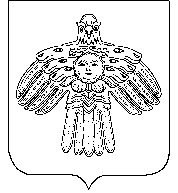 ПОМШУÖМ  РЕШЕНИЕот  13 декабря  2016 года                                                                                                              № 4-4/2Республика Коми, Княжпогостский район, пст. Мещура	На основании Федерального закона от 06 октября 2003 года № 131 – ФЗ «Об общих принципах организации местного самоуправления в Российской Федерации», Федерального закона от 12 января 1996 года № 8–ФЗ «О погребении и похоронном деле» Совет сельского поселения «Мещура» РЕШИЛ:1.Утвердить прилагаемый перечень по погребению супругу, близким родственникам, иным родственникам, законному представителю или иному лицу, взявшему на себя обязанность осуществить погребение умершего пенсионера, не подлежавшего обязательному социальному страхованию на случай временной нетрудоспособности и в связи с материнством на день смерти, согласно приложению к настоящему решению.2.Установить на территории сельского поселения «Мещура» на 2017 год стоимость гарантийного перечня услуг по погребению супругу,  близким родственникам, иным родственникам, законному представителю или иному лицу, взявшему на себя обязанность осуществить погребение умершего пенсионера, не подлежавшего обязательному социальному страхованию на случай временной нетрудоспособности и в связи с материнством на день смерти, в размере 6332,74 (шесть тысяч триста тридцать два рубля 74 копейки) рублей.3.Стоимость гарантированного перечня услуг по погребению подлежит индексации исходя из прогнозируемого уровня инфляции, установленного федеральным законом о федеральном бюджете на очередной финансовый год и плановый период, в сроки, определяемые Правительством Российской Федерации.	 4. Решение Совета сельского поселения «Мещура» от  24 ноября 2015 года                                                                                              № 3-30/3 «Об утверждении стоимости гарантированного перечня услуг на погребение на              территории сельского поселения «Мещура» признать утратившим силу.5. Данное решение распространяется на правоотношения, возникшие с 01 января 2017 года.Глава сельского поселения «Мещура»                                                              Г.П. Полякова                                                           Приложение                                                                      к решению Совета                                                                                            сельского поселения «Мещура»                                                                                             от 13 декабря 2016 года № 4-4/2ПЕРЕЧЕНЬ УСЛУГ ПО ПОГРЕБЕНИЮсупругу, близким родственникам, иным родственникам, законному представителю или иному лицу, взявшему на себя обязанность осуществить погребение умершего пенсионера, не подлежавшего обязательному социальному страхованию на случай временной нетрудоспособности и в связи с материнством на день смертиРеспублика Коми, Княжпогостский район, пст. МещураОб утверждении Положения о старостах в муниципальном образовании сельского поселения «Мещура» В соответствии со статьей 33 Федерального закона от 6 октября . № 131-ФЗ «Об общих принципах организации местного самоуправления в Российской Федерации», Законом Республики Коми от 5 мая 2016 г. № 35-РЗ «О регулировании некоторых вопросов, связанных с деятельностью старост на территориях муниципальных образований в Республике Коми»  Совет  сельского поселения «Мещура»  решил:1.Утвердить Положение о старостах в муниципальном образовании сельского поселения «Мещура»  согласно  приложению  к настоящему решению.2.Настоящее решение вступает в силу со дня его обнародования.3.Считать утратившим силу  решения Совета сельского поселения «Мещура» 22.11.2016.    № 4-3/3  «Об утверждении Положения о старостах в муниципальном образовании сельского поселения «Мещура»     Глава сельского поселения «Мещура»                                                                   Г.П. Полякова                                                        ПОЛОЖЕНИЕ О СТАРОСТАХ В муниципальном образовании сельского поселения «Мещура»ОБЩИЕ ПОЛОЖЕНИЯ1. Настоящее Положение в соответствии с Федеральным законом от 6 октября . № 131-ФЗ «Об общих принципах организации местного самоуправления в Российской Федерации», Законом Республики Коми от 5 мая 2016 г. № 35-РЗ «О регулировании некоторых вопросов, связанных с деятельностью старост на территориях муниципальных образований в Республике Коми» устанавливает порядок избрания старосты в сельском поселении «Мещура», срок  его полномочий, порядок  выдачи  удостоверения старосты, образец удостоверения и его описание, порядок досрочного прекращения полномочий старосты, порядок проведения собрания граждан по рассмотрению вопроса о досрочном прекращении полномочий старосты, основные задачи и полномочия старосты, порядок ежегодного отчета старосты, вопросы материального стимулирования старосты, а также возмещения расходов, связанных с осуществлением их деятельности.2. Староста - лицо, избранное на собрании граждан, постоянно проживающих в пст. Седъюдор, входящего в состав сельского поселения «Мещура».3. Деятельность старосты осуществляется на территории пст. Седъюдор, указанного  в приложении № 1 к настоящему положению.3. Староста избирается сроком на 5 лет, и осуществляет свою деятельность на общественных началах.4. Вопросы материального стимулирования старосты, а также возмещение расходов, связанных с осуществлением  его деятельности, устанавливаются администрацией сельского поселения «Мещура». 2. ПОРЯДОК ИЗБРАНИЯ И ПРЕКРАЩЕНИЯ ПОЛНОМОЧИЙ СТАРОСТЫ 1. Собрание граждан по избранию старосты проводится по инициативе населения, Совета сельского поселения  «Мещура» (далее – Совет), главы сельского поселения «Мещура» (далее – Глава).Собрание граждан, проводимое по инициативе Совета или Главы, назначается соответственно Советом или Главой.Собрание граждан, проводимое по инициативе населения, назначается Советом в порядке, установленном уставом муниципального образования сельского поселения «Мещура».2. В выборах старосты имеют право участвовать граждане, достигшие 18 лет, постоянно проживающие в пст. Седъюдор, входящего в состав сельского поселения «Мещура».3. Собрание  избирает председателя, секретаря и счетную комиссию. 4.Старостой может быть избран гражданин Российской Федерации, достигший возраста 18 лет и зарегистрированный по месту жительства на территории, где избирается староста.5. Кандидаты на должность старосты могут быть выдвинуты:5.1. путем самовыдвижения;5.2.инициативной группой населения части территории муниципального образования численностью не менее 3 человек;5.3. по предложению органа местного самоуправления.Старостой не может быть избрано лицо, замещающее государственную должность Республики Коми, должность государственной гражданской службы Республики Коми, муниципальную должность в Республике Коми или должность муниципальной службы в Республике Коми.6.Избранным старостой считается кандидат, набравший наибольшее количество голосов от присутствующих на собрании граждан.7. Протокол собрания  подписывается председателем и секретарем.       8.Информация об избранном старосте, итоги собрания граждан, а также протокол собрания по избранию старосты подлежат обнародованию в порядке и сроки, установленные муниципальным правовым актом сельского поселения «Мещура».9.При несостоявшихся выборах инициаторы, указанные в пункте 1 настоящего раздела,   в 30-дневный срок повторно инициируют проведение собрания по избранию старосты.10.Протокол собрания граждан хранится в администрации поселения до следующих выборов старосты.11.Полномочия старосты прекращаются:11.1. по истечении срока его полномочий;11.2. досрочно в случаях:11.2.1.подачи им личного заявления о сложении полномочий;11.2.2.неудовлетворительной оценки его деятельности по результатам ежегодного отчета в случаях, предусмотренных муниципальным правовым актом;11.2.3.снятия его с регистрационного учета по месту жительства, где избирался староста;11.2.4.его избрания (назначения) на государственную должность Республики Коми, должность государственной гражданской службы Республики Коми, муниципальную должность в Республике Коми или должность муниципальной службы в Республике Коми;11.2.5.его неспособности по состоянию здоровья, установленной в соответствии с медицинским заключением, или по иным причинам в течение длительного времени (не менее четырех месяцев) осуществлять свою деятельность;11.2.6.его смерти.12.Вопрос о досрочном прекращении полномочий старосты может быть поставлен на собрании  граждан по требованию не менее 1/3 граждан, постоянно проживающих в пст. Седъюдор.13.Требование граждан о досрочном прекращении полномочий старосты должно быть подтверждено в письменной форме путем сбора подписей. Право сбора подписей имеет любой гражданин или группа граждан постоянно проживающих в пст. Седъюдор.14.Полномочия старосты могут быть прекращены досрочно, если на собрании  граждан за это проголосуют более 50 % участников собрания.3. ОСНОВНЫЕ ЗАДАЧИ ДЕЯТЕЛЬНОСТИ СТАРОСТЫ 1.Основными задачами деятельности старосты являются:1.1. представление интересов населения в органах местного самоуправления сельского поселения «Мещура»1.2.оказание содействия органам местного самоуправления сельского поселения «Мещура» при решении ими вопросов местного значения.4. ОСНОВНЫЕ ПОЛНОМОЧИЯ И ПРАВА СТАРОСТЫ 1.Староста осуществляет следующие основные полномочия в  пст. Седъюдор, входящего в состав сельского поселения «Мещура»:1.1.содействует в реализации прав и законных интересов населения;1.2.взаимодействует с органами местного самоуправления в сферах благоустройства территории, охраны общественного порядка, обеспечения первичных мер пожарной безопасности, предупреждения чрезвычайных ситуаций;1.3.доводит до населения социально значимую информацию, касающуюся их прав, свобод и обязанностей;1.4.проводит встречи с населением, направляет по их результатам обращения в органы местного самоуправления, информирует граждан о принятых по ним решениях;1.5.осуществляет иные полномочия, закрепленные за ним постановлением администрации сельского поселения «Мещура»; 1.5.1.доводит до администрации сельского поселения «Мещура» информацию:1.5.1.1.о состоянии благоустройства на территории населенного пункта;1.5.1.2.о состоянии автомобильных дорог местного значения, мостов и иных транспортных инженерных сооружений на территории населенного пункта;1.5.1.3.по просьбе граждан обращается с письменными и устными запросами, заявлениями и документами в органы местного самоуправления, от которых зависит решение того или иного вопроса, затрагивающего интересы граждан, проживающих на территории пст.Седъюдор.2. Староста ежегодно отчитывается на собрании граждан о результатах своей деятельности в порядке, определенном постановлением администрации сельского поселения «Мещура». 		5. Об удостоверении старосты1.Старосте выдается удостоверение, установленного образца, согласно приложению № 2 к настоящему Положению, которое подписывается главой сельского поселения «Мещура».2.Удостоверение выдается администрацией сельского поселения «Мещура».6. Материальное стимулирование старост и возмещение расходов, связанных с осуществлением их деятельности)1.Подписка на полгода на одно средство массовой информации, но не более 800,00 руб.2.Вознаграждение по итогам за год (благодарственное письмо, вручение ценного подарка от администрации поселения).ТЕРРИТОРИЯ НАСЕЛЕННОГО ПУНКТА,  НА КОТОРОМ ОСУЩЕСТВЛЯЕТСЯ ДЕЯТЕЛЬНОСТЬ СТАРОСТЫ 
	1.пст.Седъюдор.ОБРАЗЕЦУДОСТОВЕРЕНИЯ СТАРОСТЫ┌────────────────────────────────────┬────────────────────────────────────┐│      Администрация СП «______»     │Фамилия ____________________________││          УДОСТОВЕРЕНИЕ N ___       │Имя ________________________________││                                    │Отчество ___________________________││     место                          │                                    ││для фотографии     ________________ │         Является старостой         ││                    личная подпись  │____________________________________││место печати                        │     (наименование территории)      ││Действительно до ________ 20__ года │Глава МО СП «______»                ││Продлено до _____________ 20__ года │____________   _____________________││                                    │  подпись             Ф.И.О.        │└────────────────────────────────────┴─────────────┘Описание удостоверения старостыОбложка удостоверения старосты в развернутом виде размером 8 x 20,5 см изготавливается из переплетного материала на тканевой основе красного цвета.На лицевой стороне удостоверения размещена надпись буквами золотистого цвета «УДОСТОВЕРЕНИЕ».На левой внутренней стороне удостоверения в верхней части по центру размещена надпись «Администрация МО СП «_____» ниже по центру «УДОСТОВЕРЕНИЕ № ___».Ниже слева место для фотографии размером 3 x 4 см.Ниже слева надпись «Место печати».    Справа от места фотографии надпись «______________________»                                            личная подписьВ нижней части по центру в две строки надпись«Действительно до ___________ 20__ года.Продлено до _________________ 20__ года».На правой внутренней стороне по центру в три строчки надпись«Фамилия _______________Имя ____________________Отчество ________________».    Ниже надпись «Является старостой _______________________»                                     наименование территории    Ниже надпись «Глава СП «____________»    _____________     ________________________      (подпись)                 Ф.И.О.СОВЕТ СЕЛЬСКОГО ПОСЕЛЕНИЯ «МЕЩУРА» «МЕЩУРА» СИКТ ОВМÖДЧÖМИНСА СÖВЕТПОМШУÖМРЕШЕНИЕот  23 декабря  2016 года                                                                                                               № 4-5/4Республика Коми, Княжпогостский район, пст. МещураВ соответствии с Федеральным законом от 6.10.2003 г. №131-ФЗ «Об общих принципах организации местного самоуправления в Российской Федерации», Уставом муниципального образования сельского поселения «Мещура», Совет сельского поселения «Мещура» РЕШИЛ:1.Пункт 1.4 раздела 1 Положения о порядке назначения и проведения собрания граждан на территории муниципального образования  сельского поселения «Мещура»  изложить в следующей редакции:«1.4.В собрании имеют право принимать участие граждане Российской Федерации, постоянно проживающие (имеющие адрес места жительства) на территории, достигшие 16-летнего возраста, а также граждане Российской Федерации, не проживающие на территории сельского поселения «Мещура», но имеющие на его территории недвижимое имущество, принадлежащее им на праве собственности,  и могут участвовать в работе собрания  с правом решающего голоса.».2. Настоящее решение вступает в силу со дня его опубликования (обнародования).Глава сельского поселения «Мещура»                                               Г.П. ПоляковаОб утверждении стоимости гарантированногоперечня услуг на погребение на территориимуниципального образования сельскогопоселения «Мещура»№п/пВид услугСтоимость услуг(руб.)1.Оформление документов, необходимых для погребения-2.Предоставление и доставка гроба и других предметов, необходимых для погребения2617,003.Перевозка тела (останков) умершего на кладбище 1521,434.Погребение2194,31Общая стоимостьОбщая стоимость6332,74СОВЕТ СЕЛЬСКОГО ПОСЕЛЕНИЯ «МЕЩУРА» «МЕЩУРА» СИКТ ОВМÖДЧÖМИНСА СÖВЕТПОМШУÖМРЕШЕНИЕСОВЕТ СЕЛЬСКОГО ПОСЕЛЕНИЯ «МЕЩУРА» «МЕЩУРА» СИКТ ОВМÖДЧÖМИНСА СÖВЕТПОМШУÖМРЕШЕНИЕот  23 декабря 2016 года №  4-5/3Приложение к решению Совета  сельского поселения «Мещура»                              от  23.12.2016.  № 4-5/3Утверждено решением Совета сельского поселения «Мещура» от 23.12.2016. № 4-5/3Приложение № 1 к Положению             о старостах в муниципальном образовании сельского поселения «Мещура»Утверждено решением Совета сельского поселения «Мещура» от 23.12.2016. № 4-5/3Приложение № 1 к Положению             о старостах в муниципальном образовании сельского поселения «Мещура»О внесении изменений в решение Совета сельского поселения «Мещура»  № 4-3/4 от 22.11.2016. «Об утверждении Положения о порядке назначения и проведения собрания граждан на территории муниципального образования сельского поселения «Мещура»